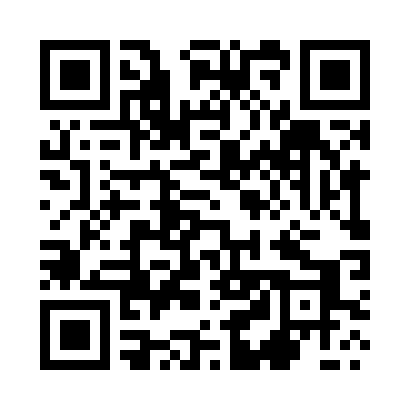 Prayer times for Adamek, PolandWed 1 May 2024 - Fri 31 May 2024High Latitude Method: Angle Based RulePrayer Calculation Method: Muslim World LeagueAsar Calculation Method: HanafiPrayer times provided by https://www.salahtimes.comDateDayFajrSunriseDhuhrAsrMaghribIsha1Wed2:445:1012:355:428:0010:162Thu2:405:0912:355:438:0210:193Fri2:375:0712:355:448:0410:234Sat2:335:0512:355:458:0510:265Sun2:305:0312:355:468:0710:296Mon2:265:0212:355:478:0810:327Tue2:235:0012:355:488:1010:358Wed2:204:5812:345:488:1210:389Thu2:194:5712:345:498:1310:4110Fri2:194:5512:345:508:1510:4211Sat2:184:5312:345:518:1610:4312Sun2:184:5212:345:528:1810:4313Mon2:174:5012:345:538:1910:4414Tue2:164:4912:345:548:2110:4515Wed2:164:4712:345:558:2210:4516Thu2:154:4612:345:568:2410:4617Fri2:154:4412:345:568:2510:4718Sat2:144:4312:345:578:2610:4719Sun2:144:4212:345:588:2810:4820Mon2:134:4112:355:598:2910:4821Tue2:134:3912:356:008:3110:4922Wed2:124:3812:356:018:3210:5023Thu2:124:3712:356:018:3310:5024Fri2:114:3612:356:028:3510:5125Sat2:114:3512:356:038:3610:5126Sun2:114:3412:356:048:3710:5227Mon2:104:3312:356:048:3810:5328Tue2:104:3212:356:058:3910:5329Wed2:104:3112:356:068:4110:5430Thu2:094:3012:366:068:4210:5431Fri2:094:2912:366:078:4310:55